Make checks payable to: PITTSFIELD FIGURE SKATING CLUB (or PFSC)MAIL TO: PFSC Treasurer, PO Box 214, Pittsfield, MA 01202 Contact: Cherie at cpierce1234@mail.comI have read and signed the release statements on page two.     Signatures & Date:________________________________________________________________________PITTSFIELD FIGURES SKATING CLUB:    REGISTRATION FORM, WAIVERS & LESSON SELECTIONPITTSFIELD FIGURES SKATING CLUB:    REGISTRATION FORM, WAIVERS & LESSON SELECTIONPITTSFIELD FIGURES SKATING CLUB:    REGISTRATION FORM, WAIVERS & LESSON SELECTIONPITTSFIELD FIGURES SKATING CLUB:    REGISTRATION FORM, WAIVERS & LESSON SELECTIONPITTSFIELD FIGURES SKATING CLUB:    REGISTRATION FORM, WAIVERS & LESSON SELECTION          USFS MEMBERS FORM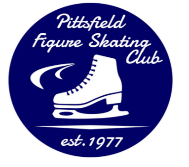         Skaters Full Name          USFS MEMBERS FORM        Skaters Full NameDate of BirthMALEORFEMALEPHONE CONTACT1st skater1st skater`(cell)
(home)2nd skater2nd skater(cell)
(home)MAILING ADDRESS:  StreetMAILING ADDRESS:  StreetCity:State and Zip code:EMAIL ADDRESS:EMAIL ADDRESS:EMAIL ADDRESS:EMAIL IS REQUIREDTHIS IS OUR MAIN FORM OF CONTACT TO YOU EMAIL IS REQUIREDTHIS IS OUR MAIN FORM OF CONTACT TO YOU Parent/Guardian Name (add address if different than above) (REQUIRED): Parent/Guardian Name (add address if different than above) (REQUIRED): Parent/Guardian Name (add address if different than above) (REQUIRED): (cell)
(home)(cell)
(home)Emergency Contact Full Name (REQUIRED): Emergency Contact Full Name (REQUIRED): Emergency Contact Full Name (REQUIRED): (cell)
(home)(cell)
(home)Pricing Pricing QuantityTotalUSFS Membership for PFSC Home Club
(For Competitive Pinwheels, Free Skate/Bridge and Skaters that Passed USFS Testing70.0070.00*Please Note if already paid in June for Summer SkatingAdditional Family member (one skater must have one of the above memberships)30.0030.00PFSC Associate Skater60.0060.00PFSC Collegiate Skater (4 yr. Membership) Year began_______70.0070.00PFSC Home Club Professionals/USFS Judges/ or Patrons60.0060.00TotalTotalNOTE:  A Boys & Girls Club $20 Membership must be purchased separately. Pay online at http://www.bgcberkshires.orgSkaters check in at front desk to register & receive this year’s badge. Membership allows access to full Boys & Girls Club Facility.